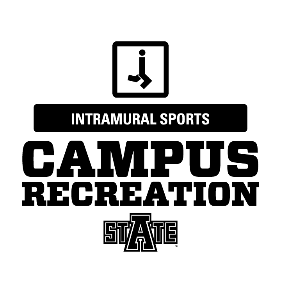 Game format:	Games will consist of 2 twelve minute halves with a running clock.Teams will consist of 6 players. A team may start a game with a minimum of 4 players. If a team does not have the minimum number of players AT GAME TIME, then it will result in a forfeit.No timeoutsSubstitutions will be made on the fly.The winner of rock/paper/scissors shall have the option of receiving, or defending a goal. The losing team will decide which goal.Goals are worth 1 point. There will be no extra point tries.Goals must be scored outside of the 3 point line (standing or jumping)Field players will be allowed to take 3 steps before they must dribble, pass the ball to the next field player or try for a goal. Overtime will be sudden death. The first team to score will win. Rock/paper/scissors will be administered to decide who has first possession.Mercy rule:If a team is ahead by 20 points at half time the game shall be calledIf a team is ahead by 15 points with 4 minutes left in the second half the game shall be calledIf a team is ahead by 10 points at the 2 minute mark the game shall be calledFouls:Violations consist of traveling with the ball, or holding the ball longer than 5 seconds.Players will not be allowed to body check or tackle, but active hands and guarding will be allowed.No double dribbling.A penalty shot will be given for the following:Defender stepping inside the 3 point lineDefender making an attempt to intentionally stop an attacking player from throwing (intentional foul)Fouls and violations result in a change of possessionPassive play (passing to waste time) will not be allowed and the ball may be given back to the other team at the referee’s discretionFouls:First foul-yellow cardSecond foul-2 minute suspensionThird foul or serious offenses-red cardNo sliding or tackling.